Сиденко Екатерина ВладиленовнаУчитель математикиГБОУ средняя школа №368 с углубленным изучением английского языкаФормирование и развитие математической культуры учащихся посредством обучения решению задач на построениеВ данной статье рассматривается проблема обучения учащихся задачам на построение в курсе геометрии 7-9 классов. Предложена методика решения на примере задачи о построении касательной к окружности, проходящей через заданную точку, а также описаны преимущества использования программы динамической геометрии GeoGebra.При изучении курса элементарной геометрии большое значение, бесспорно, имеют задачи на построение. Трудно переоценить их роль в формировании математического мышления школьников, его различных компонентов, в первую очередь, пространственного и логического, а также - в развитии математической интуиции учащихся. Такие геометрические задачи способствуют обучению поисковой и конструктивной деятельности, развивают исследовательские навыки учащихся, расширяют межпредметные связи, в первую очередь, с курсами черчения, алгебры и физики. Задачи на построение способствуют пониманию учащимися происхождения различных геометрических фигур, возможности их преобразования – всё это является важной предпосылкой развития пространственного мышления школьников. Однако решение такого рода задач у большинства учащихся вызывает трудности как в логическом, так и в техническом плане, поскольку требует не только умения работать по алгоритму, но и умения найти подходящий, часто нестандартный способ решения.Решить задачу на построение – это значит найти способ построения фигуры, осуществить это построение и доказать, что построенная фигура – фигура, обладающая требуемыми свойствами. Как правило, в качестве средств построения чаще всего выступают классические инструменты – циркуль и линейка. Решение геометрических задач на построение традиционно проводится  в четыре этапа: анализ, построение, доказательство, исследование. В процессе анализа происходит поиск решения задачи. Из предположения, что задача решена и требуемая фигура построена, пытаются вывести такие следствия, которых окажется достаточно для того, чтобы требуемую фигуру построить.Построение предлагается поэтапное, шаг за шагом, выполнение построений с помощью циркуля и линейки, т. е. подробное описание последовательности простейших задач на построение, к решению которых сводится построение фигуры в данной задаче.В доказательстве требуется доказать, что построенная фигура действительно удовлетворяет всем требованиям задачи.Наконец, в исследовании нужно установить, при каком выборе начальных данных задача имеет решение и сколько решений имеет задача при каждом допустимом выборе начальных данных.Как показывает практика, наибольшую трудность у учащихся вызывают этап анализа и этап доказательства в задачах такого вида. Это связано с тем, что, во-первых, задачи на построение часто являются задачами повышенной трудности, так как требуют для своего решения введения дополнительных построений; во-вторых, с недостатком внимания учителей математики к задачам такого рода; в-третьих, с недостаточной разработанностью методики решения таких задач.Рассмотрим эти этапы подробнее. Анализ начинается с того, что нужная фигура построена, т. е. выполнены все требования, сформированные в условии задачи. В ходе анализа необходимых требований вырабатывается алгоритм построения, т. е. последовательность операций, достаточных для получения необходимой фигуры. При доказательстве выведенные в процессе анализа этапы построения становятся условиями. Из этих условий должны быть выведены те свойства, которым по условию задачи должна удовлетворять построенная фигура. Это означает, что в процессе анализа мы устанавливаем ряд прямых теорем, а в процессе доказательства используем обратные для них теоремы.Исходя из вышесказанного, формируется методика обучения решению задач на построение. Необходимо указать учащимся на логическую связь анализа и доказательства и предложить им каждый раз обнаруживать и чётко формулировать прямые утверждения в ходе анализа и обратные для них в ходе доказательства. Если навык такого подхода будет выработан, то учащиеся будут отчётливо представлять логику решения задач на построение и свою задачу на каждом этапе решения.Разберем предложенную методику подробнее на примере обучения решению задачи на построение касательной к окружности с центром О и радиусом R, проходящую через точку А, лежащую вне окружности.В качестве домашнего задания накануне решения этой задачи обучающимся необходимо вспомнить (найти в учебнике, тетради) решение задачи на построение середины отрезка с помощью циркуля и линейки, повторить определение касательной, теоремы о касательной (свойства и признак), теорему об окружности, описанной около треугольника, вспомнить, где располагается центр описанной окружности.Далее, в начале урока предложить ученикам устно решить следующие задачи по готовым чертежам, проговаривая формулировки всех утверждений, заданных на дом:Задача 1. К окружности с центром в точке О проведены касательная AB и секущая AO. Найдите радиус окружности, если AB = 12 см, AO = 13 см.Задача 2. В треугольнике ABC угол C равен 90°, AC = 30 , BC = 15. Найдите радиус окружности, описанной около этого треугольника. Дополнительный вопрос к задаче: на дуге АВС окружности отмечены точки D, Е, М, определите вид треугольников АВD, АВЕ и АВМ. Сделайте вывод (все углы, опирающиеся на гипотенузу, прямые, образуются прямоугольные треугольники).Задача 3. Из точки А проведены две касательные к окружности с центром в точке О. Найдите радиус окружности, если угол между касательными равен 60°, а расстояние от точки А до точки О равно 8. Затем письменно в тетради решить задачу: С помощью циркуля и линейки построить медиану данного треугольника и найти точку пересечения медиан. Описать шаги построения.После этого предложить учащимся ответить на ряд вопросов, тем самым систематизировать полученные знания о задачах на построение:К какому виду относится задача, которую мы только что решили? (Задача на построение циркулем и линейкой).Каковы основные этапы решения таких задач? В чем особенность каждого этапа? (Анализ: предполагаем, что задача решена, построение выполнено, ищем путь решения; построение: четко описываем все проделанные шаги; доказательство: доказываем, что задание выполнено верно и построено именно то, что требовалось по условию; исследование: показываем, сколько решений имеет задача).Далее переходим к основному этапу - решению ключевой задачи урока.Задача: Построить касательную к окружности с центром О и радиусом R, проходящую через точку А, лежащую вне окружности.Решение:Дано: окружность,  точка на плоскости.Построить: касательную из точки к окружности.1 этап. Анализ:Предположим, что задача решена и касательная построена. Выполните чертеж. Необходимо определить положение точки касания.Вспоминаем необходимые для построения теоремы. По признаку прямая является касательной к окружности, если она перпендикулярна радиусу, проведенному в точку касания. В какой самой простой фигуре мы чаще всего встречаем прямой угол? (Прямоугольный треугольник). Постройте прямоугольный треугольник. Нам известна только гипотенуза и то, что вершина прямого угла лежит на окружности. Опишите множество, состоящее из всевозможных вершин прямых углов треугольника с заданной гипотенузой. (При затруднении вернуться к задаче 2 из устной работы). Это окружность с центром в середине гипотенузы и радиусом, равным половине гипотенузы. Пересечение данной окружности и только что описанной определят точку касания. Отсюда следуют шаги построения.2 этап. Построение: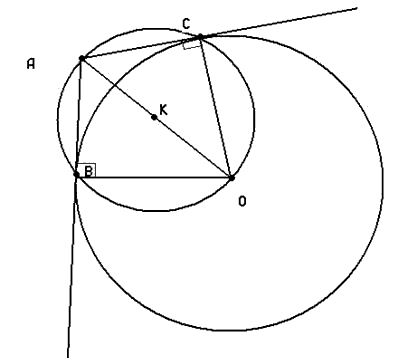 1.  Проведём отрезок ОА.2.  Найдём К – середину ОА.3.  Построим окружность с центром в точке К радиуса КА.4.  Отметим точки пересечения окружности (О; r) и окружности (К; КА) - С и В.5.  Проведём прямые АВ и АС.3 этап. Доказательство:Треугольник ОВА – прямоугольный, так как он вписан в окружность, и гипотенуза совпадает с диаметром окружности (К; КА). Следовательно,  . Для окружности (О; r) ОВ – радиус. ОВАВ, следовательно, АВ – касательная по признаку касательной.Аналогично, АС – касательная к окружности.4 этап. Исследование:Задача имеет два решения, так как две окружности пересекаются в двух точках. К сожалению, в современном школьном курсе геометрии роль задач на построение заметно снизилась по сравнению с их ролью в курсах геометрии предыдущих лет.Чтобы изменить в лучшую сторону отношение школьников к задачам вообще и к задачам на построение, в частности, необходимо разнообразить процесс обучения с помощью технических средств обучения.В качестве одного из требований к результатам  обучения курса геометрии Федеральный государственный образовательный стандарт среднего (полного) общего образования, утвержденный приказом Минобрнауки России от 17 апреля 2012 года № 413, предъявляет требование, связанное с овладением навыками работы с компьютерными программами. Поэтому во время проведения уроков по теме «Задачи на построение» можно использовать программу динамической геометрии GeoGebra. Ее дидактические возможности и особенности в процессе обучения можно реализовать в двух направлениях. Первое направление – иллюстрация к задачам на построение. Чертежи, созданные с помощью этой программы, можно использовать в качестве эффективного наглядного средства обучения. При этом открываются новые возможности для анализа чертежа, обнаружения связей между его элементами, выполнения дополнительных построений и т.д. Это позволяет изменить качество проводимых занятий, делая их более интересными и занимательными.Второе направление - организация самостоятельной работы учащихся при решении задач на построение. Программа GeoGebra дает возможность учащимся самостоятельно подготавливать наглядные модели к задачам, предлагаемым в учебных пособиях, создавать интерактивные мультимедийные иллюстрации к решаемым задачам. Таким образом, в процессе выполнения задач на построение у обучающихся формируются навыки исследовательской, конструктивной, поисковой деятельностей. Происходит развитие пространственного мышления, что крайне необходимо для изучения стереометрии в старших классах. А использование программы GeoGebra во время проведения уроков позволит качественно обновить методику обучения учащихся решению задач на построение. Список источников.Атанасян Л.С. и др. Геометрия: Учеб.для 7-9 кл. общеобразоват. учреждений - М.: «Просвещение», 2015.Блинков А. Д., Блинков Ю. А.  Геометрические задачи на построение.-- 2-е изд., сте- реот. - М.: МЦНМО, 2012.Зив Б.Г., Мейлер В.М. Дидактические материалы по геометрии для 7 класса М: «Просвещение» 1998.Коновалова В.С. Решение задач на построение в курсе геометрии как средство развития логического мышления / В.С. Коновалова, З.В. Шилова // Познание процессов обучения физике: сборник статей. Вып.9. – Киров: Изд-во ВятГГУ, 2008. Справочник по математике, школьная математика, высшая математика. / Построение фигур.Электронный ресурс. Режим доступа: http://www.terver.ru/postrfig.phpШувалова Ю.Г. Задачи на построение циркулем и линейкой в 7 классе. / Инфоурок. Электронный ресурс. Режим доступа: http://infourok.ru/zadachi_na_postroenie_cirkulem_i_lineykoy_v_7_klasse-189421.htm